Publicado en Madrid el 04/05/2021 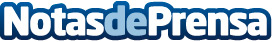 El nuevo GitiSportS2 de ultra alto rendimiento sube el listón en todos los puntos claveEl nuevo neumático GitiSportS2 UHP se ha desarrollado con un diseño especial destinado a conseguir un rendimiento superior y los más altos niveles de control y precisiónDatos de contacto:Press Corporate Com 910910446Nota de prensa publicada en: https://www.notasdeprensa.es/el-nuevo-gitisports2-de-ultra-alto-rendimiento Categorias: Automovilismo Industria Automotriz http://www.notasdeprensa.es